conference room in European Public Law Organization (EPLO), Posidonos, Legrena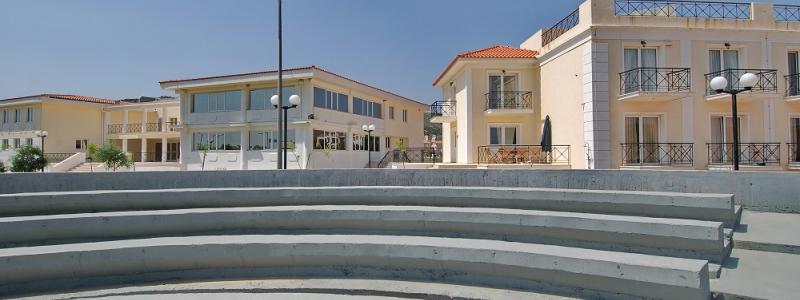 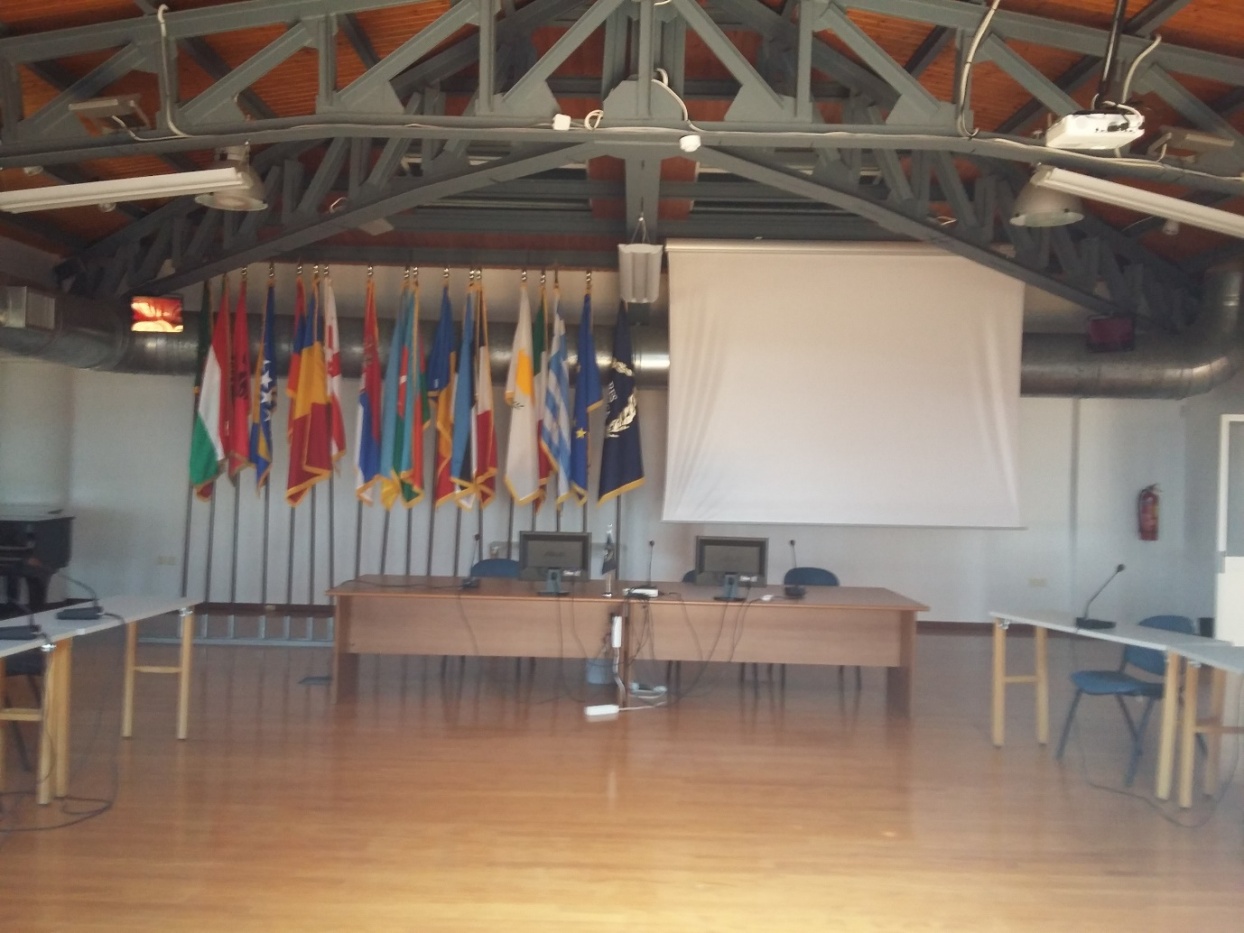 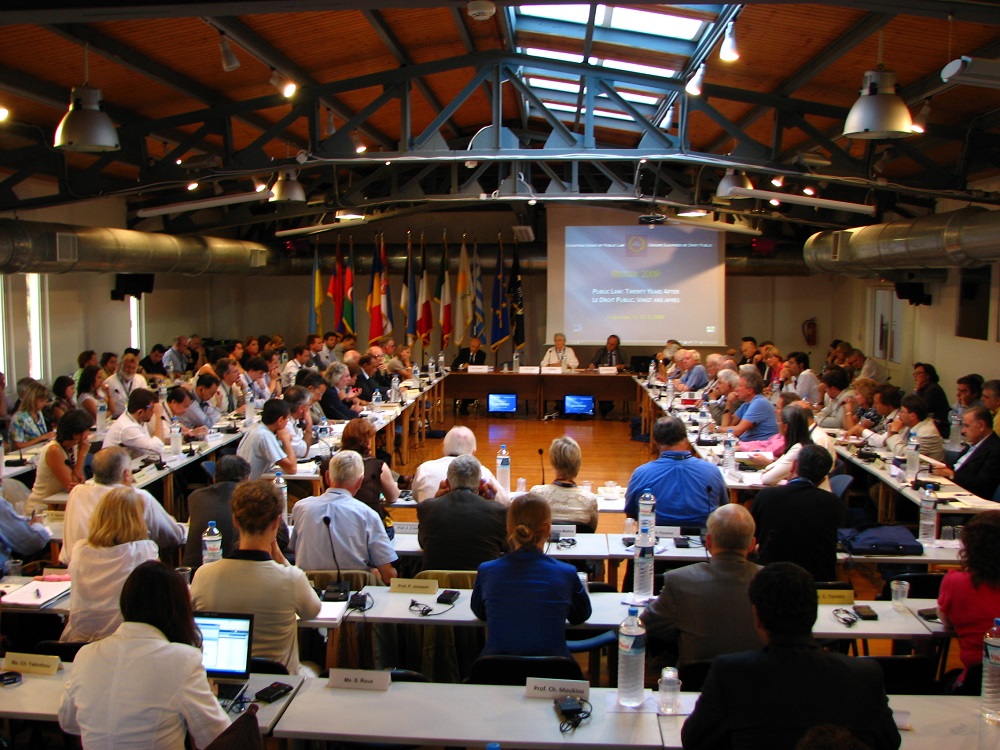 EPLO, Posidonos, Legrena,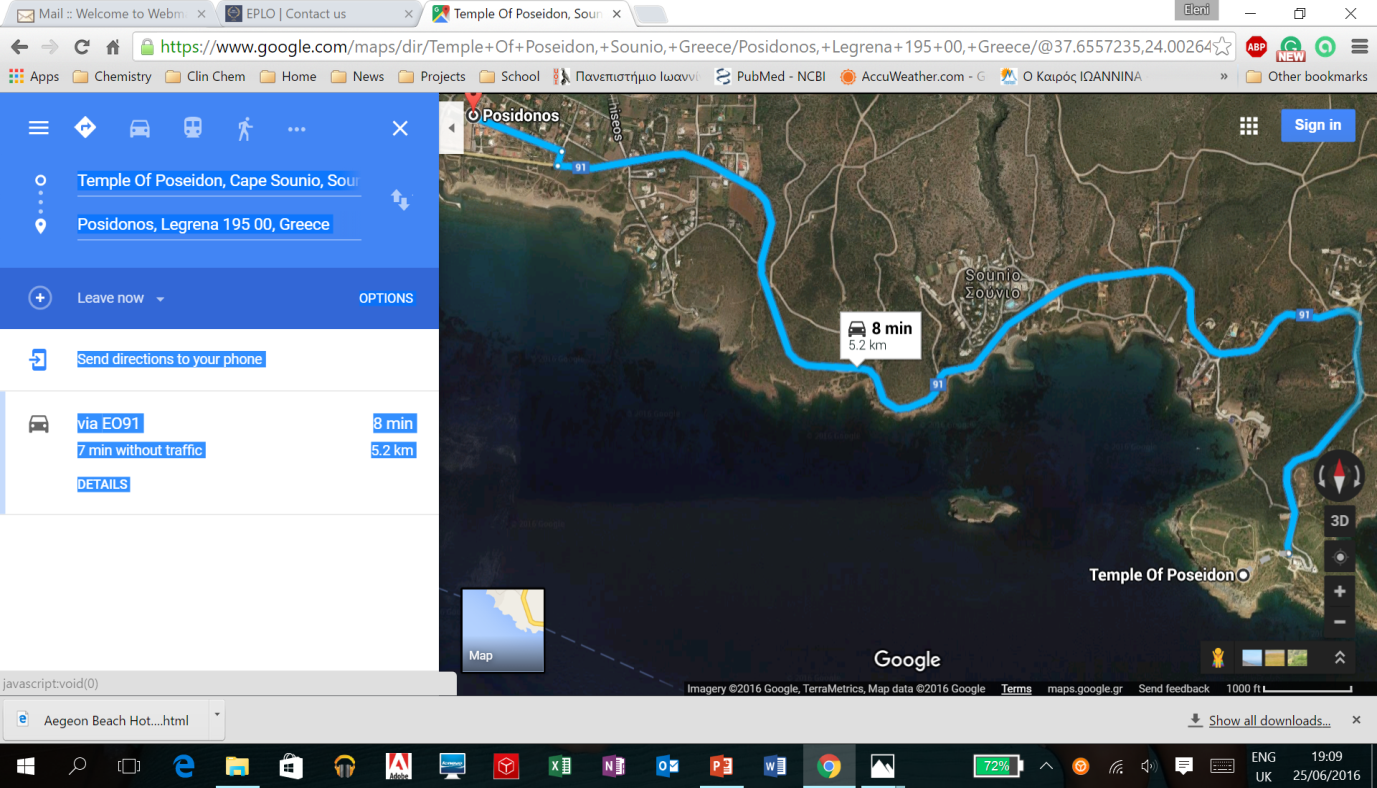 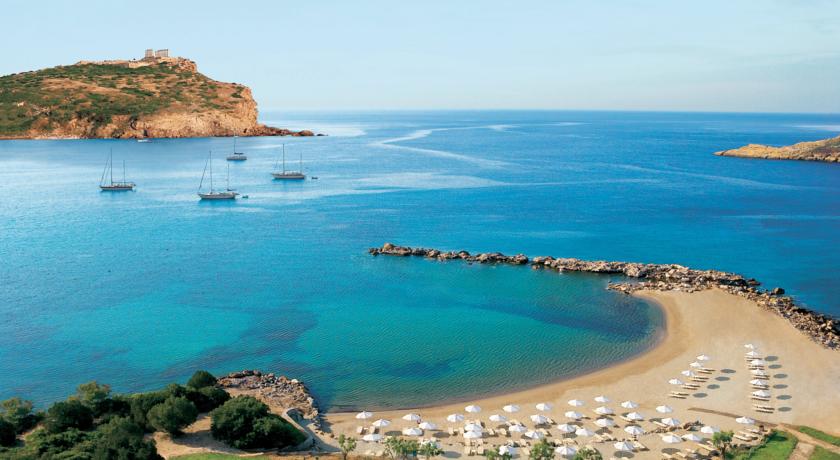 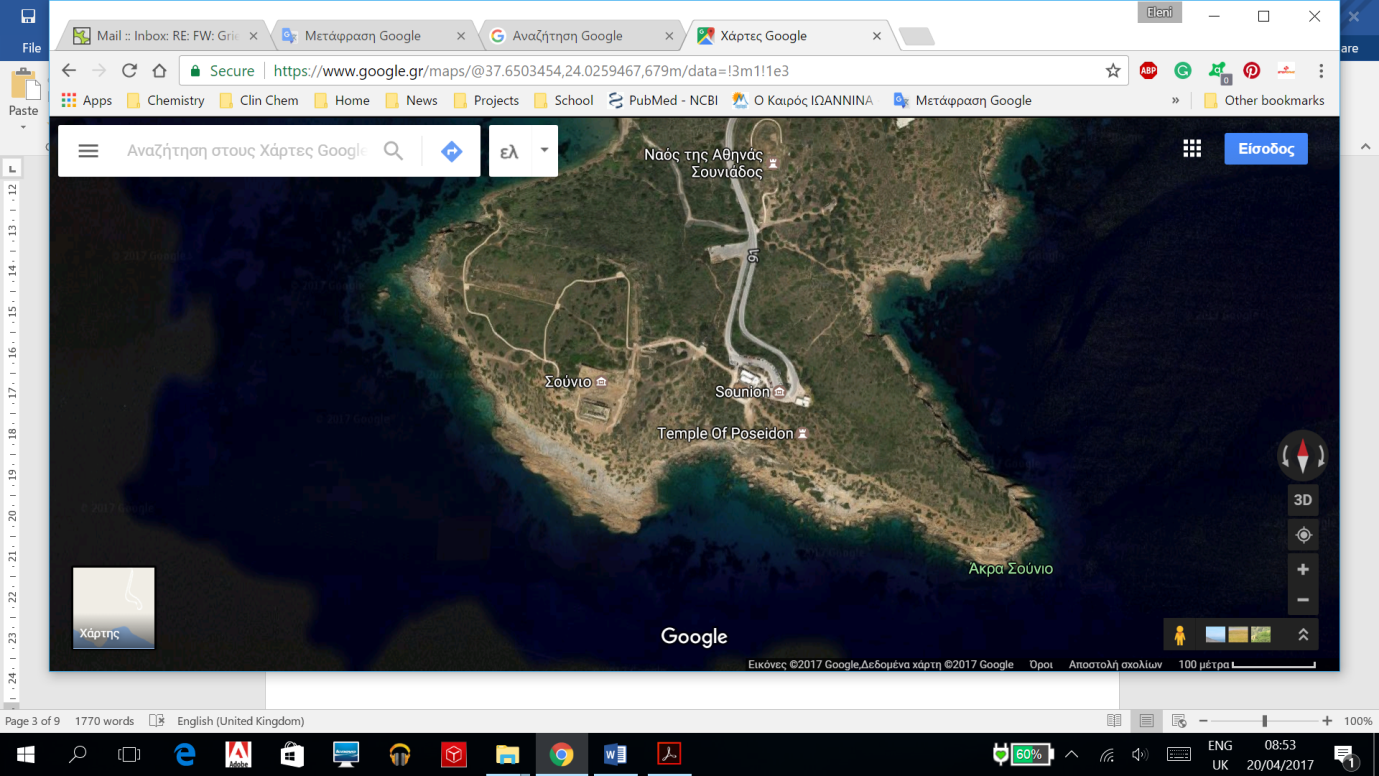 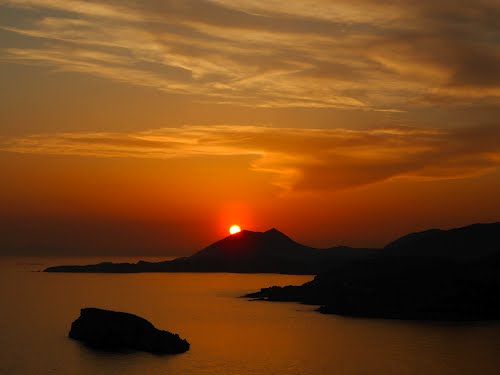 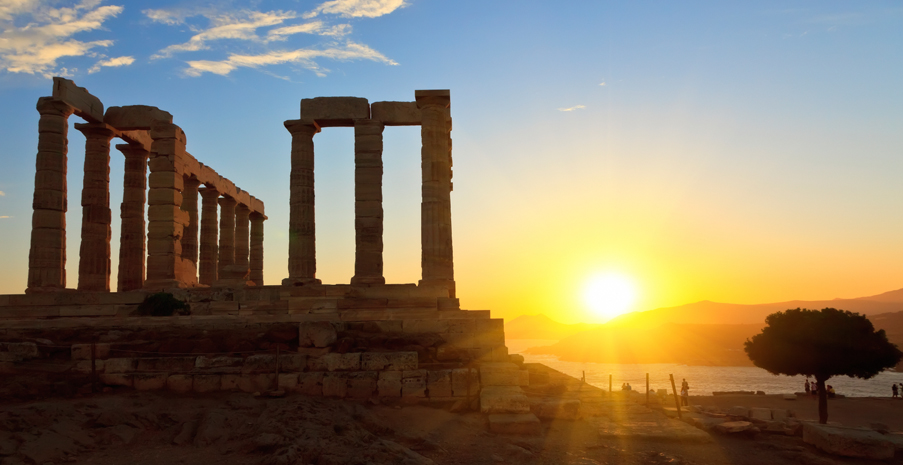 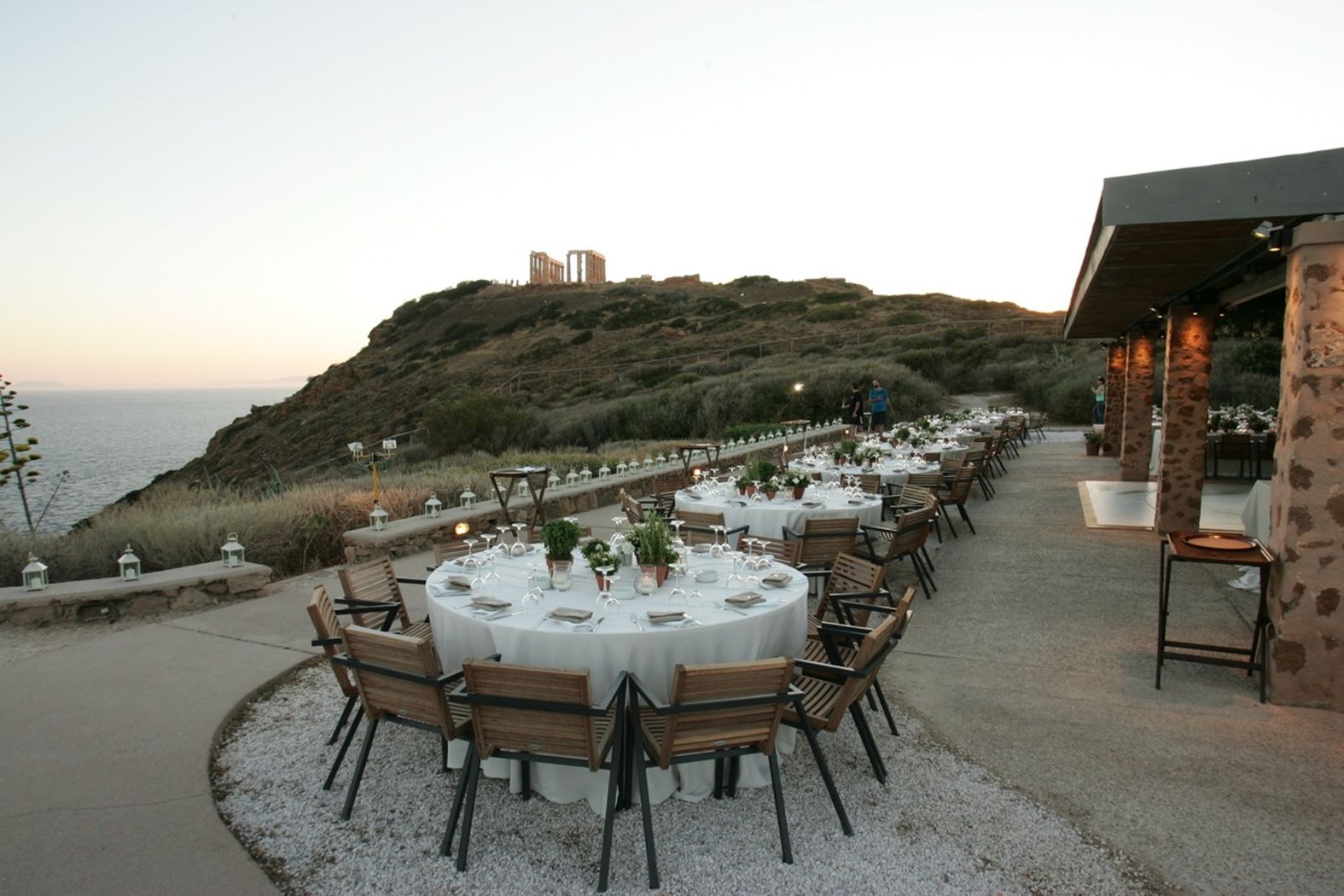 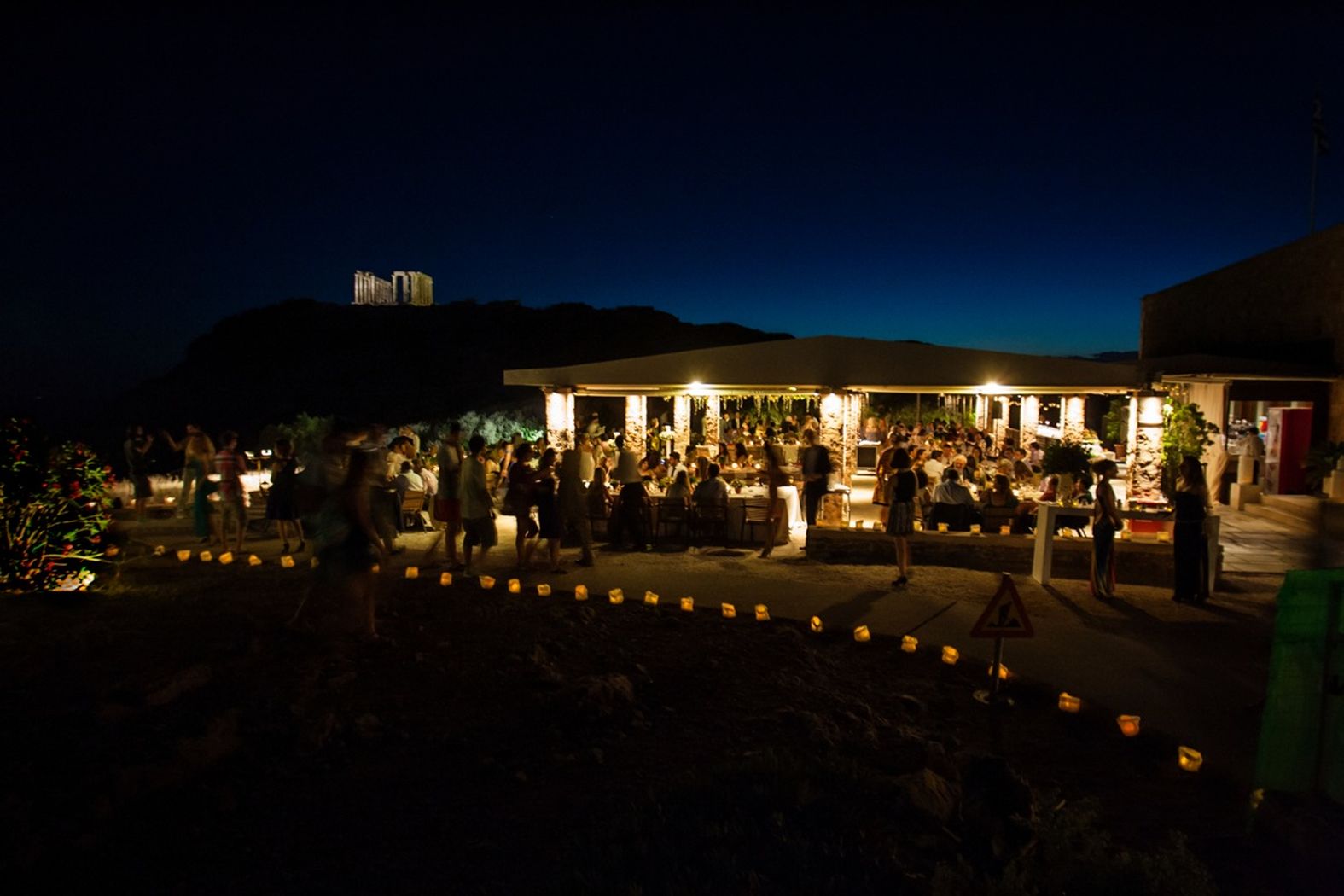 